Freiwillige Feuerwehr Hinterweiler 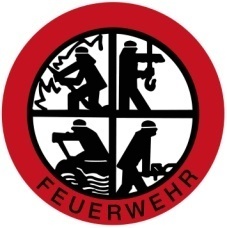 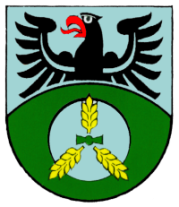 Samstag, den 01.09.201818.00 Uhr 		Fassanstich auf dem Dorfplatz  &				OPEN AIR PARTY Vol.2 mit DJ Samuel  Sonntag, den 02.09.2018 11.00 Uhr			Frühshoppen 12.00 Uhr 		Mittagessen (Steak, Pommes + Salat) 15.00 Uhr 		Kaffee und Kuchen Montag, den 03.09.2018 ab 18.00 Uhr 		Dorffestausklang Auf Euer Kommen freut sich die Freiwillige Feuerwehr Hinterweiler 